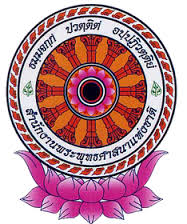 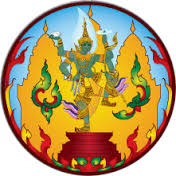 จังหวัดลพบุรี ร่วมกับสำนักงานพระพุทธศาสนาจังหวัดลพบุรีขอมอบเกียรติบัตรฉบับนี้ให้ไว้เพื่อแสดงว่า«ชื่อ»«นามสกุล»ได้เข้าร่วมกิจกรรมวาดภาพผ้าพระบฏ เพื่อเป็นพุทธบูชาภายใต้กิจกรรมแต่งไทย ไหว้พระ เสริมบารมีในงานแผ่นดินสมเด็จพระนารายณ์มหาราชระหว่างวันที่ ๑๐–๑๘กุมภาพันธ์ ๒๕๖๑ณ วัดพระศรีรัตนมหาธาตุ(โบราณสถาน) อำเภอเมืองลพบุรี  จังหวัดลพบุรีขอจงมีความเจริญในธรรมเป็นนิตย์ เทอญให้ไว้ ณ วันที่ ๑๘ เดือนกุมภาพันธ์พุทธศักราช ๒๕๖๑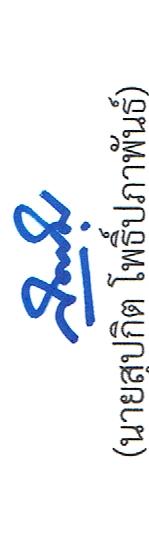 (นายสุปกิต โพธิ์ปภาพันธ์)ผู้ว่าราชการจังหวัดลพบุรี